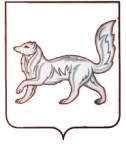 РОССИЙСКАЯ ФЕДЕРАЦИЯТУРУХАНСКИЙ РАЙОННЫЙ СОВЕТ ДЕПУТАТОВКРАСНОЯРСКОГО КРАЯРЕШЕНИЕ24.02.2022                                      с. Туруханск                                    № 10 – 145О внесении изменений в решение Туруханского районного Совета депутатов от 26.11.2021 № 9-125 «Об утверждении Положения о муниципальном контроле в сфере благоустройства на территории Туруханского района»В целях приведения нормативных правовых актов Туруханского района в соответствие с нормами действующего законодательства, урегулирования вопросов в сфере благоустройства на межселенной территории Туруханского района, в соответствии с Федеральными законами от 06.10.2003 № 131-ФЗ «Об общих принципах организации местного самоуправления в Российской Федерации», от 31.07.2020 № 248-ФЗ «О государственном контроле (надзоре) и муниципальном контроле в Российской Федерации», руководствуясь ст. ст. 32, 41 Устава Туруханского района, Туруханский районный Совет депутатов РЕШИЛ:1. Внести в решение Туруханского районного Совета депутатов от 26.11.2021 № 9-125 «Об утверждении Положения о муниципальном контроле в сфере благоустройства на территории Туруханского района» следующие изменения:1.1. Наименование решения изложить в новой редакции: «Об утверждении Положения о муниципальном контроле в сфере благоустройства на межселенной территории Туруханского района»;1.2. Пункт 1 решения изложить в новой редакции: «Утвердить Положение о муниципальном контроле в сфере благоустройства на межселенной территории Туруханского района»;2. Внести в Положение о муниципальном контроле в сфере благоустройства на территории Туруханского района, утверждённое решением Туруханского районного Совета депутатов от 26.11.2021 № 9-125 (далее – Положение), следующие изменения:2.1. По тексту Положения после слов «благоустройства на» дополнить словом «межселенной»;2.2. Абзац третий пункта 1.5 Положения признать утратившим силу;2.3. Пункт 1.6 Положения изложить в новой редакции:«1.6 Муниципальный контроль осуществляется администрацией Туруханского района (далее - Контрольный орган)»;2.4. Подпункт 2 пункта 3 Положения признать утратившим силу;2.5. Наименование пункта 3.1 Положения изложить в новой редакции: «Информирование контролируемых и иных заинтересованных лиц по вопросам соблюдения обязательных требований»;2.6. Пункт 3.1.2 Положения признать утратившим силу;2.7. Абзац второй пункта 4.1.6 Положения признать утратившим силу;2.8. Пункты 4.1.10, 4.1.11 Положения признать утратившим силу;2.9. Абзац третий пункта 4.5.5 Положения признать утратившим силу;2.10. Пункт 4.5.7 Положения признать утратившим силу;2.11. Подпункт 4 пункта 4.8.2 Положения признать утратившим силу;2.12. По тексту в Приложениях 1, 2, 3, 4, 5 Положения о муниципальном контроле в сфере благоустройства территории Туруханского района после слов «благоустройства на» дополнить словом «межселенной».2.13. В наименованиях Приложений 1, 2, 3, 5 Положения после слов «благоустройства на» дополнить словом «межселенной».3. Контроль за исполнением решения возложить на постоянную комиссию Туруханского районного Совета депутатов по экономической политике, собственности и содействию предпринимательству.4. Настоящее решение вступает в силу после его официального опубликования в общественно – политической газете Туруханского района «Маяк Севера».Исполняющий обязанности председателя Туруханского районного Совета депутатовГлаваТуруханского района____________________________________________А.А. ЕржановО.И. Шереметьев